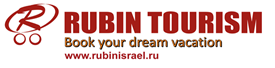 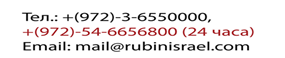 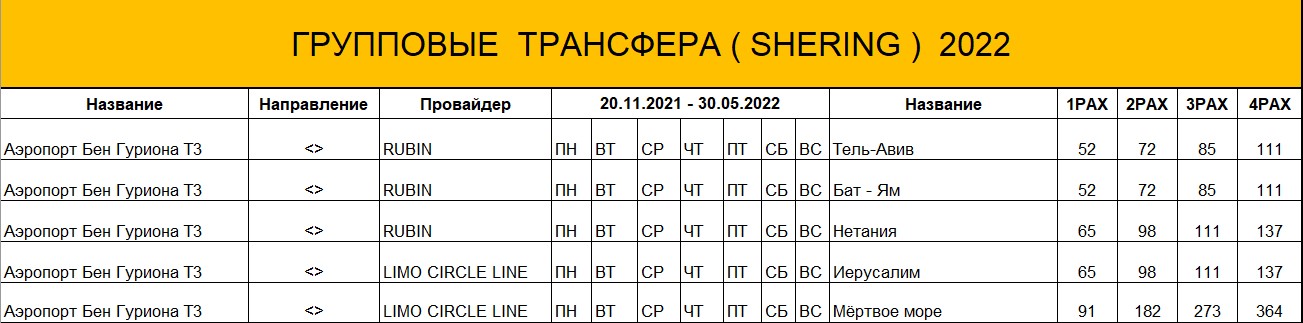 ВНИМАНИЕ : 1. Цены даны в долларах США . 2. В случае задержки на паспортном контроле , изменения рейса или по любой другой причине не состыковки с представителем фирмы       в аэропорту – звонить по телефону срочной связи  +972-546656250 3. Групповой трансфер предполагает ожидание до 2-х часов с момента выхода из аэропорта 4. В связи с новыми правилами во время  COVID-19  встреча  производится на  выходе  из аэропорта 23 ворота  на 2 этаже.  подняться на     лифте на 2 этаж на выходе будет ждать водитель с табличкой " Rubin Tourism"  просьба  связываться  по вотсапу +972 546656250      после  прохождения паспортного контроля 5. Трансферы выполняемые компанией " limo Circle -Seshir" на Мертвое море в случае ночных рейсов с 22-00 до 06-00  возможно      ожидание более 2 часов . 6. Туристам не вышедшим в течении 2.20 часов после посадки самолета деньги за трансфер не возвращаются. Возможен трансфер на     более позднее время за дополнительную плату. 7. Компания оставляет за собою право изменить цены, поставив в известность партнеров, в случае изменения курса доллара или     существенных  изменении на рынке Израиля